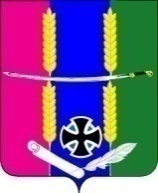 Совет Васюринского сельского поселения Динского района Краснодарского края4 созывРЕШЕНИЕот 22 ноября 2022 года                                                                                            № 192станица ВасюринскаяО проекте решения Совета Васюринского сельского поселения Динского района «О бюджете Васюринского сельского поселения Динского района на 2023 год»В соответствии с Бюджетным кодексом Российской Федерации, Федеральным законом от 6 октября 2003 года № 131-ФЗ «Об общих принципах организации местного самоуправления в Российской Федерации», статьями 17, 26, 70, 74 Устава муниципального образования Васюринское сельское поселение, Положением о бюджетном процессе в Васюринском сельском поселении Динского района, утвержденном решением Совета  Васюринского сельское поселение Динского района от 26 октября 2022 года № 186 Совет Васюринского сельского поселения Динского района р е ш и л:Утвердить основные характеристики бюджета поселения на 2023 год:1) общий объем доходов в сумме 157263,9 тыс. рублей;2) общий объем расходов в сумме 166995,1 тыс. рублей;3) верхний предел муниципального внутреннего долга муниципального образования Васюринское сельское поселение Динского района на 1 января 2023 года в сумме 5000,0 тыс. рублей, в том числе верхний предел долга по муниципальным гарантиям муниципального образования Васюринское сельское поселение Динского района в сумме 0,0 тыс. рублей;4) дефицит бюджета поселения в сумме 9731,2 тыс. рублей.Назначить публичные слушания по проекту решения Совета Васюринского сельского Динского района «О бюджете Васюринского сельского поселения Динского района на 2023 год» (далее – проект решения) на 22 декабря 2022 года.3. Образовать организационный комитет по подготовке и проведению публичных слушаний по проекту решения в следующем составе:1) Дзыбова Зуриета Казбековна – начальник общего отдела администрации Васюринского сельского поселения (по согласованию);2) Плешань Анастасия Викторовна – начальник финансового отдела администрации Васюринского сельского поселения (по согласованию);3) Митякина Ирина Викторовна - председатель Совета Васюринского сельского поселения.4. Установить, что учет предложений по проекту решения и участие граждан в его обсуждении осуществляется в соответствии с утвержденным Советом Васюринского сельского поселения Положением о порядке организации и проведения публичных слушаний в муниципальном образовании Васюринское сельское поселение Динского района.5. Администрации Васюринского сельского поселения (Позов) обнародовать настоящее решение на официальном сайте Васюринского сельского поселения в сети Интернет.6. Контроль за выполнением настоящего решения возложить на бюджетную комиссию Совета Васюринского сельского поселения (Генадьев) и администрацию Васюринского сельского поселения.7. Решение вступает в силу после его официального обнародования.Председатель Совета Васюринского сельского поселения                                              И.В. МитякинаГлава Васюринскогосельского поселения						                 Д.А. Позов